Ҡ а р а р                                                                                                                                        р е ш е н и еОб обращении в Центральную избирательную комиссию Республики Башкортостано возложении полномочий избирательной комиссии сельского поселения Юмашевский сельсовет  муниципального района Чекмагушевский район  Республики Башкортостан на территориальную избирательную комиссию муниципального района Чекмагушевский район Республики БашкортостанРуководствуясь пунктом 4 статьи 24 Федерального закона «Об основных гарантиях избирательных прав и права на участие в референдуме граждан Российской Федерации», частью 3 статьи 23 Кодекса Республики Башкортостан о выборах, частью 4 статьи 21 Устава сельского поселения Юмашевский сельсовет  муниципального района Чекмагушевский  район Республики Башкортостан, Совет сельского поселения Юмашевский сельсовет  муниципального района Чекмагушевский район Республики Башкортостан решил:1. Просить Центральную избирательную комиссию Республики Башкортостан возложить полномочия избирательной комиссии сельского поселения Юмашевский сельсовет  муниципального района Чекмагушевский район Республики Башкортостан на территориальную избирательную комиссию муниципального района Чекмагушевский район Республики Башкортостан, формирующуюся в декабре 2020 года.2. Направить настоящее решение в Центральную избирательную комиссию Республики Башкортостан.Глава сельского поселения                                                           Р.Х. Салимгареевас. Юмашево«20» ноября 2020 г.№ 61 БАШҠОРТОСТАН  РЕСПУБЛИКАҺЫСАҠМАҒОШ  РАЙОНЫ муниципаль районЫНЫҢ  ЙОМАШ АУЫЛ СОВЕТЫ АУЫЛ    БИЛӘмӘҺЕ СОВЕТЫ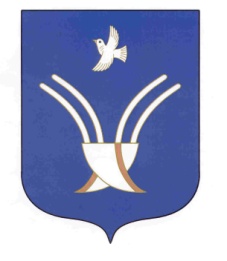 Совет сельского поселенияЮМАШЕВСКИЙ СЕЛЬСОВЕТмуниципального района Чекмагушевский район Республики Башкортостан